Załącznik Nr 31.Nadruk na koszulceNadruk (duży) z tyłu koszulki: logo Erasmus+ oraz tytuł projektu: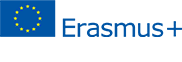 Projekt „Team Up and Reform Netizens - Outdoor Fantastic Fun!” 
został sfinansowany ze środków Unii Europejskiej w ramach programu ERASMUS+Nadruk (mały) z przodu koszulki na lewej piersi: logo LO Nisko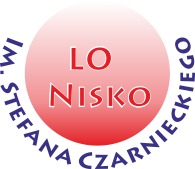 2. Nadruk na worku w kolorze czarno-białym: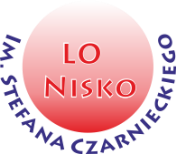 Projekt „Team Up and Reform Netizens - Outdoor Fantastic Fun!” został sfinansowany ze środków Unii Europejskiej w ramach programu ERASMUS+